nr 14/2024 (1046)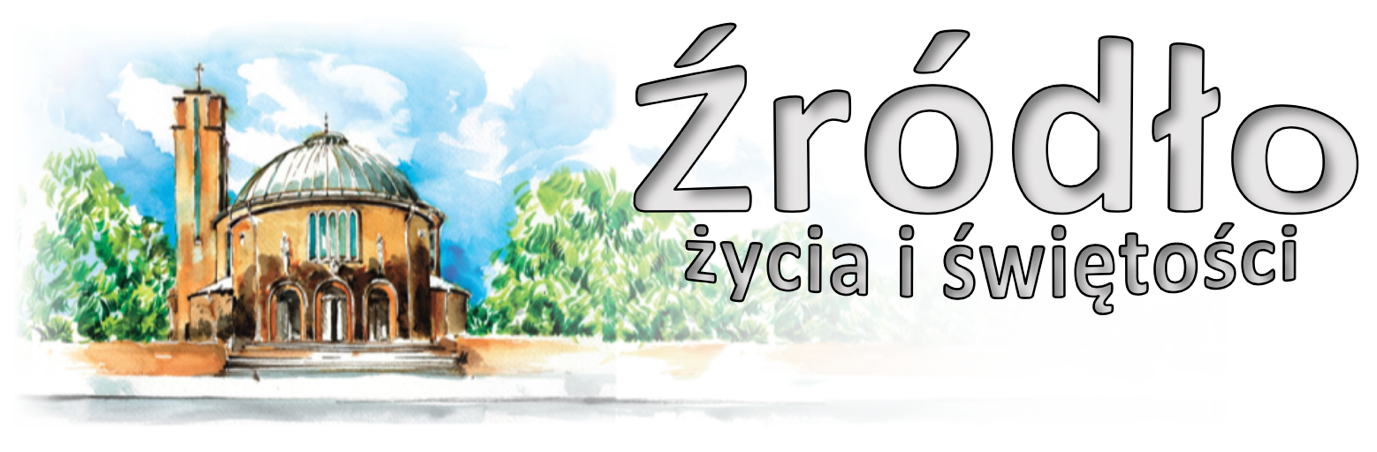 14 kwietnia 2024 r.gazetka rzymskokatolickiej parafii pw. Najświętszego Serca Pana Jezusa w Raciborzu3 Niedziela WielkanocnaEwangelia według św. Łukasza (Łk 24,35-48)„Uczniowie opowiadali, co ich spotkało w drodze, i jak poznali Jezusa przy łamaniu chleba. A gdy rozmawiali o tym, On sam stanął pośród nich i rzekł do nich: Pokój wam. Zatrwożonym i wylękłym zdawało się, że widzą ducha. Lecz On rzekł do nich: Czemu jesteście zmieszani i dlaczego wątpliwości budzą się w waszych sercach? Popatrzcie na moje ręce i nogi: to Ja jestem. Dotknijcie się Mnie i przekonajcie: duch nie ma ciała ani kości, jak widzicie, że Ja mam. Przy tych słowach pokazał im swoje ręce i nogi. Lecz gdy oni z radości jeszcze nie wierzyli i pełni byli zdumienia, rzekł do nich: Macie tu coś do jedzenia? Oni podali Mu kawałek pieczonej ryby. Wziął i jadł wobec nich. Potem rzekł do nich: To właśnie znaczyły słowa, które mówiłem do was, gdy byłem jeszcze z wami: Musi się wypełnić wszystko, co napisane jest o Mnie w Prawie Mojżesza, u Proroków i w Psalmach. Wtedy oświecił ich umysł, aby rozumieli Pisma. I rzekł do nich: Tak jest napisane: Mesjasz będzie cierpiał i trzeciego dnia zmartwychwstanie; w imię Jego głoszone będzie nawrócenie i odpuszczenie grzechów wszystkim narodom, począwszy od Jerozolimy. Wy jesteście świadkami tego”.Duch Święty jest tym, który świadczy w sercach wiernych i przez ich usta, że Chrystus jest Prawdą (J 14,6), prawdziwym Zmartwychwstaniem i Życiem. Przeto i apostołowie, którzy uprzednio zwątpili, nawet ujrzawszy Go żywym w ciele, skoro tylko zakosztowali Ducha ożywczego, dawali z wielką mocą świadectwo zmartwychwstania (Dz 4,33). Dlatego też jest rzeczą większą przyjąć Jezusa do serca, niż ujrzeć oczyma czy słuchać o Nim uszami. Bo o wiele potężniejsze jest działanie Ducha na zmysły wewnętrzne człowieka, niż rzeczy materialnych na zmysły zewnętrzne. Jakież miejsce pozostaje na wątpliwość, skoro jeden Duch jest tym, który świadczy i o którym świadczy?... Teraz więc, o bracia moi, jak świadczy radość serca waszego o miłości Chrystusa? Wydaje mi się – czy słusznie, wy osądzicie – że jeśli kiedykolwiek miłowaliście Jezusa żywego, umarłego lub też przywróconego do życia, to dziś, gdy rozbrzmiewa w Kościele tak wiele świadectw o zmartwychwstaniu, serca wasze radują się i mówią: „Zwiastowano mi, że Jezus, Bóg mój, żyje! Gdy to słyszę, odżywa duch mój, który drzemał w zniechęceniu, cierpiał przez letniość lub też już niemal pogrążył się w małoduszności”. Bo słodki głos tej szczęśliwej wieści pobudza nawet zbrodniarzy; gdyby było inaczej, trzeba by zupełnie stracić nadzieję i pogrzebać w zapomnieniu tych, których Jezus, wracając z piekieł, zostawił w czeluściach otchłani. Po tym możesz pewnie poznać, że duch twój w pełni odżył z Chrystusem, jeśli powie: „Wystarczy mi, że Jezus żyje”. O, słowo godne wiernego i prawdziwego przyjaciela Jezusa, o najczystsze uczucie, które sprawia, że mówimy: „Wystarczy mi, że Jezus żyje”. A jeśli On żyje, to żyję i ja, bo od Niego zależy dusza moja; co więcej, On sam jest moim życiem. On jest tym, czego mi potrzeba. Czego mi może brakować, jeśli Jezus żyje? Może mi brakować wszystkiego, cóż to jednak znaczy, jeśli tylko Jezus żyje… Temu, kto żywi takie uczucia, nie ciąży nawet nędza, nie odczuwa zniewag, śmieje się z obelg, pogardza szkodami, a śmierć poczytuje sobie za zysk (zob. Flp 1,21-24).bł. Guerric z Igny (zm. w 1157 r.)Ogłoszenia z życia naszej parafiiPoniedziałek – 15 kwietnia 2024 							J 6,22-29	  630			Za †† z rodziny Mizioch, Horczyk, † Mariannę i dusze w czyśćcu	  900			Do Bożej Opatrzności z podziękowaniem za otrzymane łaski w intencji Haliny i Kazimierza z okazji 56. rocznicy ślubu, z prośbą o zdrowie, silną wiarę, opiekę Matki Bożej dla całej rodziny	1800	1.	Za †† babcie i dziadków Marię i Michała Gardas, Mariannę i Jana Janiczek, wszystkich †† z rodziny i dusze w czyśćcu			2.	Za †† rodziców Genowefę i Gustawa Augustyn			3.	Zbiorowa za zmarłych: - Do Miłosierdzia Bożego za † męża Eugeniusza Durka w kolejną rocznicę śmierci, †† rodziców z obu stron, dziadków, synową Agatę, siostry, braci, bratowe, szwagrów i dusze w czyśćcu; - Za † Krystynę Chrobak w 3. rocznicę śmierci; - Do Miłosierdzia Bożego za † ojca Henryka Breuer w 1. rocznicę śmierci oraz mamę Gertrudę Breuer w 4. rocznicę śmierci; - Za † męża Waldemara Karosek w 1. rocznicę śmierci; - Za † męża Ludwika Koczupinda, rodziców, teściów, wszystkich †† z obu stron oraz Anitę Chuczko i dusze w czyśćcu; - Za †† rodziców Jadwigę i Adolfa, Teresę i Hermana, chrzestną Gertrudę i siostrę Edytę; - Za †† Edytę Jakubiak i Stanisława Rudnika; - Za † Barbarę Żyłka w 30. dzień; - Za † Zbigniewa Kozłowskiego w 30. dzień; - Za † Edwardę Wilcz w 30. dzień; - Za † Beatę Krupę – Chodorowską w 30. dzień; - Za † Tadeusza Plutę w 30. dzień i † mamę Władysławę; - Za † Helenę Malczok (od znajomych z ulicy Skłodowskiej 18); - Do Miłosierdzia Bożego za †† siostry: Ewę i Łucję, brata Alfreda, rodziców, krewnych i dusze w czyśćcu; - Do Miłosierdzia Bożego za † męża, ojca i dziadka Helmuta w 21. rocznicę śmierci, †† rodziców, krewnych i dusze w czyśćcu; - Za † Andrzeja Wejerowskiego (od wspólnoty mieszkaniowej z ulicy Polnej 6A); - Za †† Walerię i Stanisława Wadowskich w rocznicę śmierci, †† z rodziny Wadowskich, †† Marię i Michała Kurasz oraz Franciszka Rydzio; - Za †† Annę i Józefa Kochańskich, †† z rodziny i dusze w czyśćcu; - Za †† Rozalię i Władysława Gnot i †† z rodziny;Wtorek – 16 kwietnia 2024 								J 6,30-35	  630	1.	Za † Mariusza Tyborskiego (od sąsiadów z ulicy Pomnikowej 26)			2.	Za †† Stefanię i Ludwika Szczepanik, Marię i Stanisława Połeć, Jana i Ireneusza Szczepanik, Zofię i Janinę	  800			W języku niemieckim: Za †† rodziców Alberta i Marię, teściów Jana i Stefanię, męża Joachima i szwagra Jerzego	1800	1.	W intencji Romana i Małgorzaty z okazji 30. rocznicy ślubu w podziękowaniu za otrzymane łaski, z prośbą o zdrowie i błogosławieństwo Boże dla całej rodziny			2.	Za †† rodziców Antoniego i Katarzynę Zaremba, braci Tadeusza i Marka i †† z rodziny GajewskichŚroda – 17 kwietnia 2024 								J 6,35-40	  630			Za †† siostrę Janinę, szwagra Mikołaja Marcinowskich, rodziców Stefanię i Stanisława Paszkowskich, †† Teresę, Wandę, Edwina, Emila, Tadeusza, †† z rodziny i dusze w czyśćcu	  900			Do Miłosierdzia Bożego za †† teściów Anielę i Michała, męża Stanisława, szwagra Michała oraz †† Bronisławę, Barbarę, Andrzeja i wszystkich †† z rodziny	1800	1.	Za † Romana Niklewicza, † brata Jana (od przyjaciół)			2.	Do Miłosierdzia Bożego za †† rodziców i teściów Stanisławę i Józefa Białoskórskich, ojca Walentego Gąsiora, ciocię Agnieszkę i dziadków z obu stron (od syna z rodziną)			3.	W intencji Bronisława o pomyślny przebieg operacjiCzwartek – 18 kwietnia 2024 								J 6,44-51	  630			W intencji kapłanów, szczególnie z naszej parafii, z prośbą o dary Ducha Świętego i potrzebne łaski	1630			Szkolna: Za †† rodziców Marię i Dominika Gronowicz oraz † męża Stanisława Jarno	1730			Różaniec Rodziny Radia Maryja	1800	1.	Za †† z rodzin Markiewicz, Ozimek, Kozimenko, Korpaczewskich i Szafrańskich			2.	Za †† rodziców Annę i Mieczysława Strojny oraz dziadków z obu stron			3.	Za † Łucję Klimek w 1. rocznicę śmierci (od córki Anny Paulus)Piątek – 19 kwietnia 2024 								J 6,52-59	  630			Za †† rodziców Genowefę i Józefa Migacz oraz teściów Zofię i Michała Tekiela	  900			Za † siostrę Danutę w rocznicę śmierci	1500			Koronka do Bożego Miłosierdzia	1800			Msza wotywna do Bożego Miłosierdzia 1. Z podziękowaniem za otrzymane łaski, z prośbą o dalszą opiekę i błogosławieństwo Boże dla rodziny Małgorzaty i Bogusława oraz ich dzieci			2.	Za † syna Krzysztofa w 2. rocznicę śmierci	1900			Młodzieżowa: Sobota – 20 kwietnia 2024 								J 6,55.60-69	  630	1.	Za † Bogusława Pacharzyna w rocznicę śmierci, †† rodziców i teściów oraz dusze w czyśćcu			2.	Za † Małgorzatę w 3. rocznicę śmierci	1730			Nieszpory Maryjne	1800	1.	Do Miłosierdzia Bożego za † żonę Katarzynę Poznakowską w 3. rocznicę śmierci, †† rodziców z obu stron, pokrewieństwo i dusze w czyśćcu			2.	Do Bożej Opatrzności w intencji wnuków: Weroniki w 18. rocznicę urodzin, Julii i Dawida, z podziękowaniem za otrzymane łaski, z prośbą o dalszą opiekę i błogosławieństwo Boże4 Niedziela Wielkanocna – 21 kwietnia 2024 						J 10,11-18	  700			O zdrowie i błogosławieństwo Boże dla rodziny Rajski z okazji rocznicy ślubu	  830			Godzinki o Niepokalanym Poczęciu NMP	  900			Do Bożej Opatrzności w intencji Krystyny i Jana Kwiatkowskich z okazji 50. rocznicy ślubu z podziękowaniem za otrzymane łaski, z prośbą o zdrowie, opiekę Matki Bożej na dalsze lata życia dla całej rodziny	1015			Procesja Wielkanocna	1030			Za †† rodziców Herberta i Krystynę Majnusz, teściów Adelę i Józefa Wiesiołek, dziadków z obu stron i całe pokrewieństwo						W kaplicy pod kościołem dla dzieci: Za † Wiesławę Tomasiak (od Barbary Zasucha z rodziną)	1200			Zbiorowa za jubilatów i solenizantów: 					- W intencji Gabrieli i Stanisława z okazji 45. rocznicy ślubu z podziękowaniem za otrzymane łaski, z prośbą o Boże błogosławieństwo, zdrowie dla solenizantów i całej rodziny;					- Do Bożej Opatrzności z podziękowaniem za otrzymane łaski, w intencji Ireny I Henryka Nikel z okazji 50. rocznicy ślubu z prośbą o zdrowie i Boże błogosławieństwo	1700			Różaniec	1730			Nieszpory niedzielne	1800			Do Miłosierdzia Bożego za † ojca Michała Mateńczuka w 1. rocznicę śmierci, żonę Jadwigę, †† rodziców Jana i Genowefę, siostry Weronikę i Józefę, braci Antoniego i Józefa oraz dusze w czyśćcuW tym tygodniu modlimy się: O prawną ochronę życia ludzkiego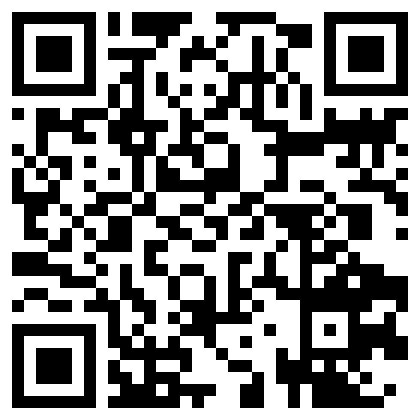 Biskup Opolski wyraził w Liście na Wielki Post propozycję i prośbę skierowaną do diecezjan, aby nasza diecezja wstąpiła na drogę odnowy Kościoła i życia rodzinnego oraz społecznego. Drogę tę wyznacza sześć kroków, które wskazał Jezus w 18 rozdziale Ewangelii wg św. Mateusza. Poszczególne kroki będziemy podejmować w kolejnych miesiącach. W tym miesiącu zaproponowany jest temat „Prostota i otwartość”. W internecie (na naszej stronie nspjraciborz.pl) jest zamieszczone nagrane słowo Biskupa z refleksją w tym temacie. Gorąco zachęcamy do wysłuchania, własnej refleksji i wypracowania postawy prostoty i otwartości.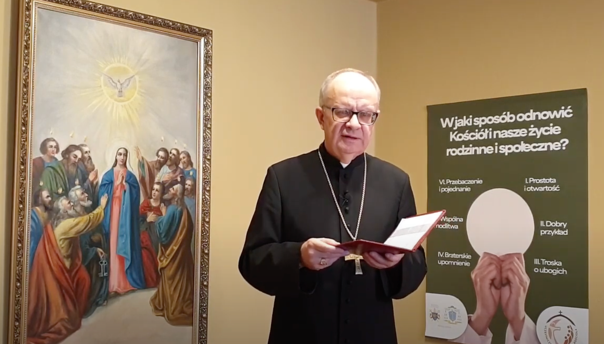 Dzisiaj na Mszy Świętej 900 zostaną wprowadzone relikwie bł. męczenników O. Michała Tomaszka i O. Zbigniewa Strzałkowskiego. Dziękujemy Ojcom za obecność i głoszone słowo. Zapraszamy na godz. 1545 na Różaniec Fatimski za młode pokolenie, oraz na godz. 1730 na nieszpory niedzielne.Również dzisiaj o 1600 w kaplicy pod kościołem Spotkanie Rodzinne. Tematem będzie świętość nienarodzonego życia. Zapewniona jest opieka dla dzieci.W tym tygodniu z okazji Tygodnia Biblijnego podejmijmy częstszą lekturę Pisma Świętego. Polecamy także krótkie komentarze do Ewangelii z dnia na kanale YouTube #eVerbum.W poniedziałek o 1930 próba scholi.We wtorek o godz. 1530 spotkanie Klubu Seniora, po wieczornej Mszy spotkanie Kręgu Biblijnego, o 1700 próba chóru.Spotkanie Ruchu Rodzin Nazaretańskich w środę po wieczornej Mszy Świętej.Msza szkolna w czwartek o 1630. W czwartek o 1730 Różaniec Rodziny Radia Maryja.W piątek o 1500 Koronka do Bożego Miłosierdzia.Młodzież zapraszamy na spotkanie w piątek o godz. 1900. W tym tygodniu odbędą się spotkania dla kandydatów do bierzmowania:- dla 1 roku formacji w poniedziałek, 15 kwietnia o 1600 oraz w czwartek 18 kwietnia o 1600;- dla 2 roku formacji w poniedziałek i wtorek, 15 i 16 kwietnia w godzinach podanych w gablotce. Prosimy o przyniesienie starych dzienniczków.Próba przed bierzmowaniem w Rudniku 18 kwietnia o 1845.Również w tym tygodniu odbędą się w kościele spotkania dla dzieci przygotowujących się do spowiedzi i Komunii Świętej. Spotkania o 1600 w środę dla dzieci z klas A, w czwartek dla dzieci z klas B i w piątek dla dzieci z klas C.W przyszłą niedzielę Msza o 1030 będzie poprzedzona procesją Wielkanocną (rozpoczęcie o 1015).Nadal poszukujemy osoby chętnej na Adorację w niedziele o 400.Caritas parafialny poszukuje używane, ale w dobrym stanie pralkę automatyczną, pralkę starego typu „Frania” oraz chodzik (na kółkach). Osoby, które mogą pomóc prosimy o kontakt.18 maja w Opolu odbędą się święcenia kapłańskie. Istnieje możliwość wyjazdu na tę uroczystość. Zainteresowanych prosimy o zapisy w zakrystii.Przypominamy również o zgłoszeniach do Bractwa św. Józefa.W niedzielę, 27 kwietnia w Opolu odbędzie się Wielkanocne Spotkanie Młodych. Szczegóły na stronie lawka.orgW zakrystii jest do nabycia „Droga do nieba” z dużym i małym drukiem. Jest także wydanie oprawiane w skórę.Kolekta dzisiejsza przeznaczona jest na potrzeby Seminarium Duchownego i Kurii Diecezjalnej. Za tydzień dodatkowa zbiórka na cele remontowe. Dziękujemy za podjęcie Duchowej Adopcji Dziecka Poczętego. Również za wszystkie ofiary, kwiaty i prace przy kościele składamy serdeczne „Bóg zapłać”. W minionym tygodniu odeszli do Pana: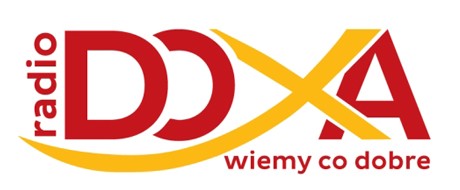 Wiesława Żebrowska, lat 73, zam. na ul. WaryńskiegoEdyta Ligacz, lat 80, zam. na ul. SłowackiegoGertruda Jabłońska, lat 89, zam. na ul. Chełmońskiego (pogrzeb w Pietrowicach)Wieczny odpoczynek racz zmarłym dać Panie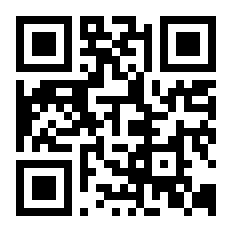 